А 28. Правила работы в лаборатории. Лабораторная посуда и оборудование. Правила безопасности при работе с едкими, горючими и токсичными веществами, средствами бытовой химии. Научные методы исследования химических веществ и превращений. Методы разделения смесей и очистки веществ. Качественные реакции на неорганические вещества и ионы. Идентификация органических соединений. 1.  Взрывчатую смесь с воздухом образуетi) Cl2       2) no2         3) CH4          4) НС12. Отличить метан от этилена можно с помощью1) индикатора2) известковой воды3) раствора перманганата калия4) раствора щелочи3. Верны ли следующие суждения о правилах обращения с веществами?А. В лаборатории можно знакомиться с запахом и вкусом веществ. Б. Газообразный хлор очень ядовит.1) верно только А2) верно только Б3) верны оба суждения4) оба суждения неверны4. Верны ли следующие суждения о правилах обращения с веществамиА. Вещества в лаборатории нельзя пробовать на вкус Б. Соли ртути очень ядовиты1) верно только А2) верно только Б3) верны оба суждения4) оба суждения неверны5. Определение оксида углерода (IV) проводится в лаборатории с помощью раствора1) карбоната калия2) гидроксида натрия3) фенолфталеина4) гидроксида кальция6. Какую емкость нельзя использовать для приготовления раствора медного купороса1) эмалированную2) стеклянную3) пластиковую4) оцинкованную7. Присутствие в растворе ионов Ag+ можно обнаружить с помощью1) азотной кислоты2) хлороводородной кислоты3) нитрата бария4) нитрата магния8. Реактивом, с помощью которого можно различить растворы NH4CI, AlCl3 MgCl2 является1) NH3(p-p) 2) AgNO3 3) PbSO4 4) NaOH9. Формула соединения углерода, проявляющего токсичные свойства1) NaHCO3      2) Na2CO3     3) CaCO3         4) CO10. Взрывчатую смесь с воздухом образует1) бром2) бромоводород3) тетрахлорид углерода4) ацетилен11. Фиолетовое окрашивание появляется при действии на фенол1) солей меди (II) в щелочном растворе2) аммиачного раствора оксида серебра3) концентрированной азотной кислоты4) раствора хлорида железа (III)12.  Раствор хлорида натрия используют для обнаружения ионов1) К+ 2) Ag+ 3) Be2+ 4) NO2-13. Ядовитым является вещество, формула которого1) CaCl2H2O2) Na2S0410H2O3) Na2CO34) HgCl213. С помощью свежеосажденного гидроксида меди (II) можно различить растворы1) этиленгликоля и глицерина2) ацетальдегида и метаналя3) сахарозы и этиленгликоля4) этанола и этиленгликоля14. С помощью аммиачного раствора оксида серебра можно различить растворы1) этанола и пропанола2) этанола и пропаналя3) этаналя и пропаналя4) метанола и сахарозы15. Растворы фосфата калия и сульфата натрия можно отличить с помощью1) серной кислоты2) уксусной кислогы3) хлорида бария4) лакмуса16. Водные растворы ортофосфата калия и хлорида натрия можно отличить с при помощи1) хлорида серебра2) нитрат серебра3) азотной кислоты4) серной кислоты17. Растворы гидроксида натрия и хлорида бария можно распознать с помощью1) сульфата меди (II)2) хлорида натрия3) гидроксида калия4) соляной кислоты18. Реакция «серебряного зеркала» характерна для каждого из двух веществ:1) жира и глюкозы2) глюкозы и сахарозы3) аминокислоты и амина4) глюкозы и формальдегида19. С помощью аммиачного раствора оксида серебра1) муравьиную и уксусную кислоты2) муравьиный и уксусный альдегиды3) - и -глюкозу4) водные растворы этанола и глицерина20. Пламя горящего натрия можно погасить с помощьюI) углекислотного огнетушителя 2) раствора соды 3) песка 4) воды21. Наиболее токсичен газ1) хлор 2) азот 3) углекислый газ   4) водород22. С помощью гидроксида меди(II) можно отличить1) пропионовую кислоту от уксусной2) раствор глюкозы от раствора глицерина3) этанол от метанола4) глицерин от этандиола23. Неядовит1) аммиак 2) угарный газ3) азот 4) сернистый газ24. Наименее токсична соль1) Pb(N03)2        2) NaNO3 3) CuSO4 4) NaHCO325. С помощью бромной воды можно различить1) метан и этан 2) этан и этилен3) этилен и ацетилен 4) ацетилен и пропадиен26. В реакцию «серебряного зеркала» вступает1) формальдегид 2) метанол3) глицерин 4) уксусная кислота27.  Наиболее токсична соль1) СаСОз 2) NaHCO3        3) Са3(РO4)2       4) ВаС1228. Сначала васильково-синий раствор, а затем жёлтый осадок, краснеющий при нагревании, с гидроксидом меди(II) образует1) глюкоза 2) сахароза3) ацетальдегид 4) муравьиная кислота29. Какое из веществ оказывает на организм человека наркотическое действие?1) С2Н5ОН       2) 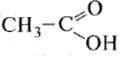 3) С6Н12064) 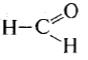 30. При работе с хлором соблюдают специальные меры безопасности, потому что он1) летуч2) токсичен3) разъедает стекло4) образует взрывоопасные смеси с воздухом31. Верны ли следующие суждения о свойствах концентрированной серной кислоты?А. Серная кислота обугливает органические вещества, отнимая от них воду.Б. Попадание кислоты на кожу приводит к тяжёлым ожогам.1) верно только А 2) верно только Б 3) верны оба суждения4) оба суждения неверпы32. Верны ли следующие суждения о фосфоре?А. Белый фосфор ядовит и даёт труднозаживаюшие ожоги.Б. Фосфор — необходимый элемент в организме человека.1) верно только А 2) верно только Б 3) верны оба суждения4) оба суждения неверны33. Соли аммония можно обнаружить с помощью1) гидроксида натрия2) серной кислоты3) хлорида бария4) нитрата серебра34. Глицерин в водном растворе можно обнаружить с помощью1) хлорной извести 2) гидроксида меди(II)3) хлорида железа(III) 4) гидроксида натрия35. В качестве антисептика применяется1) этановая кислота 2) раствор фенола 3) диметиловый эфир4) бензол36. Реакцией, с помощью которой можно определить сульфат-ион, является:1) H2SO4 + 2КОН = K2SO4 + Н2O2) CuSO4 + Ni = NiSO4 + Сu3) Al2(SO4)3 + 6NaOH = 3Na2SO4 + 2AI(OH)34) H2SO4 + BaCl2 = BaSO4 + 2HCI37. Обнаружить и растворе сульфат-ион можно с помощью1) нитрата бария2) нитрата серебра3) нитрата железа(III)4) нитрата меди(II)38. В реакцию "серебряного зеркала" может вступать каждое из двух веществ1) муравьиная кислота и уксусная кислота2) пропионовая кислота и пропаналь3) уксусная кислота и этаналь4) муравьиная кислоа и метаналь 39. Аммиачный раствор оксида серебра (I) является реактивом на 1) пропановую кислоту2) пропилформиат3) метилэтиловый эфир4) муравьиный альдегидОтветы: 1-3, 2-3, 3-2, 4-3, 5-4, 6-4, 7-2, 8-4, 9-4, 10-4, 11-4, 12-2, 13-4, 14-2, 15-4, 16-1, 17-1, 18-4, 19-1, 20-3, 21-1, 22-2, 23-3, 24-4, 25-2, 26-1, 27-4, 28-1, 29-1, 30-2, 31-3, 32-3, 33-1, 34-2, 35-2, 36-4, 37-1, 38-4, 39-4. 